NOTA DINAS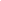 …………………………………………………………………………………………………………………………………………………………………………………………………………………………………………………………………………………………………………………………………………………………………………………………………………………………………………………………………………………………………………………………………………………………………………………………………………………………………………………………………………………………………………………………………………………………………………Demikian disampaikan, atas pelaksanaannya diucapkan terima kasih.SEKRETARIS DAERAH
KABUPATEN MINAHASA TENGGARA
DAVID H. LALANDOS, AP, MMPEMBINA UTAMA MADYANIP. 19741110 199311 1 001Lampiran Nota Dinas Sekretaris Daerah Kabupaten Minahasa TenggaraNomor	: Tanggal	: Hal. 	: 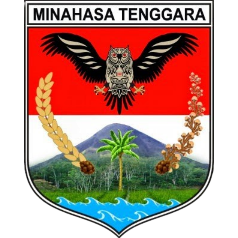 PEMERINTAH KABUPATEN MINAHASA TENGGARASEKRETARIAT DAERAHJalan Soekarno, Kelurahan Lowu Satu, Kecamatan Ratahanwww.mitrakab.go.id, Email: minahasatenggara@gmail.com, Telp/Fax: (0431) 3174679Ratahan 95695Yth.:Dari:Tembusan:……………………….;……………………….;………………………..Tanggal:Nomor:Sifat:Lampiran:Hal:PARAF HIERARKIPARAF HIERARKISEKRETARIS DAERAH 
PROV. SULUTMOHON UNTUK DITANDATANGANIASISTEN ADMINISTRASI UMUM SEKDA PROV. SULUT